Kerkenbos 1332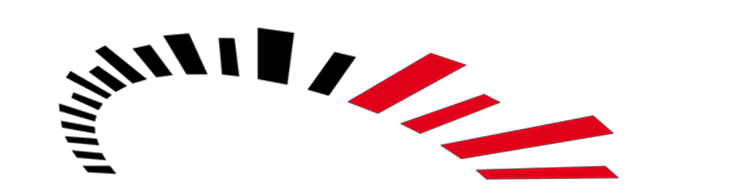 6546 BG Nijmegeninfo@roltechniek.comT: 0031 – 24 20 60 140F: 0031 – 24 84 58 087www.roltechniek.comROL TECHNIEK BENELUX B.V.BESTELFORMULIERHELIOS HOUTEN JALOEZIEËN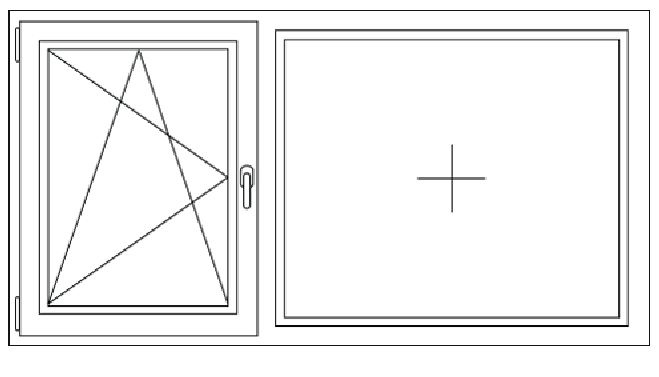 Binnenkant glaslat  binnenkant glaslat. 	Buitenkant glaslat - binnenkant glaslat.Meten op het MIDDEN van de glaslat, dus NIET strak op het glas.Bij rechte glaslatten de B maat -3 mm opgeven.Besteldatum;                                                                                                                                                     Vrijhangend;                   Breedte lamellen;Firmanaam;                                                                                                                                                Uw referentie;	                           ja         nee	              25mm  50mmGewenste bediening;                                                                                                                   KD - bediening stok links en koord rechts         DK – bediening stok rechts en koord links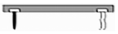 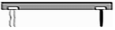 	      K - bediening stok en koord links                    D – bediening stok en koord rechts 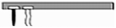 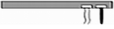 AANTALMAAT BMAAT CKLEUR VOORLIJSTKLEUR LAMELLENLINKS/RECHTS